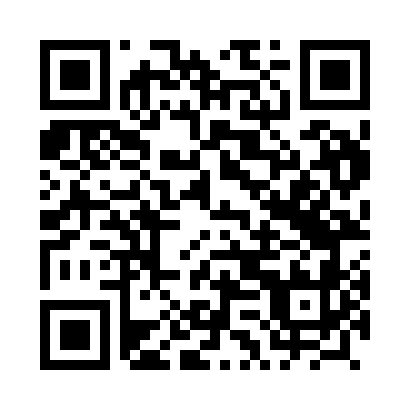 Ramadan times for Obra, PolandMon 11 Mar 2024 - Wed 10 Apr 2024High Latitude Method: Angle Based RulePrayer Calculation Method: Muslim World LeagueAsar Calculation Method: HanafiPrayer times provided by https://www.salahtimes.comDateDayFajrSuhurSunriseDhuhrAsrIftarMaghribIsha11Mon4:254:256:1812:063:585:545:547:4012Tue4:234:236:1612:053:595:565:567:4213Wed4:204:206:1412:054:015:575:577:4414Thu4:184:186:1212:054:025:595:597:4615Fri4:154:156:0912:054:046:016:017:4816Sat4:134:136:0712:044:056:036:037:5017Sun4:104:106:0512:044:066:046:047:5218Mon4:084:086:0212:044:086:066:067:5419Tue4:054:056:0012:034:096:086:087:5620Wed4:024:025:5812:034:116:106:107:5821Thu4:004:005:5512:034:126:116:118:0022Fri3:573:575:5312:034:136:136:138:0223Sat3:543:545:5112:024:156:156:158:0424Sun3:523:525:4812:024:166:176:178:0625Mon3:493:495:4612:024:176:186:188:0826Tue3:463:465:4412:014:196:206:208:1027Wed3:433:435:4112:014:206:226:228:1328Thu3:413:415:3912:014:216:236:238:1529Fri3:383:385:3712:004:236:256:258:1730Sat3:353:355:3412:004:246:276:278:1931Sun4:324:326:321:005:257:297:299:211Mon4:294:296:301:005:267:307:309:242Tue4:264:266:2712:595:287:327:329:263Wed4:234:236:2512:595:297:347:349:284Thu4:204:206:2312:595:307:357:359:305Fri4:174:176:2112:585:317:377:379:336Sat4:144:146:1812:585:337:397:399:357Sun4:114:116:1612:585:347:417:419:378Mon4:084:086:1412:585:357:427:429:409Tue4:054:056:1212:575:367:447:449:4210Wed4:024:026:0912:575:377:467:469:45